Fakjú princezné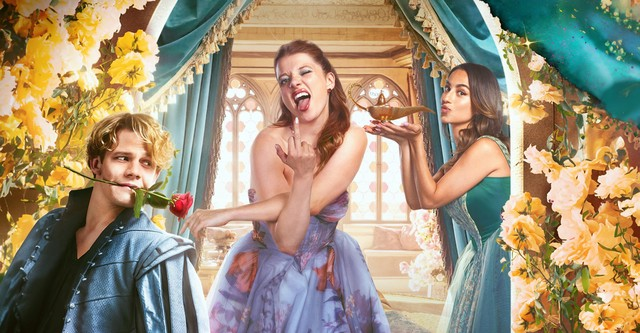 (Chantal im Märchenland) Premiéra: 29. 8. 2024Picture Tree, Německo, 2024 Réžia: Bora DagtekingScenár: Bora DagtekingKamera: Christian ReinHudba: Jella Haase, Gizem Emre, Mido Kotaini, Max von der Groeben, Elyas M'BarekTá blbka Chantal z Fakjú, pán profesor, je Šípková Ruženka! Doslova. Skončila školu a chce sa stať influencerkou, ale stále má len 300 sledovateľov a žiadnych nových. Všetko sa však môže zmeniť. Verte či neverte, ona a jej kamarátka sa chystajú prepadnúť cez čarovné zrkadlo do sveta rozprávok. A Chantal má konečne možnosť zbierať obsah pre svoj Instagram! Chantal má celoživotný sen stať sa nechutne bohatou a slávnou infuencerkou, ale je to hlúpa blondínka s 300 sledovateľmi a nemá o čom natáčať. Ale možno sa jej sen čoskoro splní! Spolu s kamarátkou Zeynep sa v škole náhodou ocitnú pred čudným starým zrkadlom. Chantal nenapadne nič múdrejšie, ako sa ho spýtať: "Zrkadlo, zrkadlo, povedz mi, kto je najlepší influencer na svete?" Na jej prekvapenie jej odpovie, že ona je tá pravá. Hneď nato ich obe vcucne a vypľuje von, priamo do sveta rozprávok. Keď sa obaja spamätajú zo šoku, chcú sa čo najrýchlejšie vrátiť do svojho sveta, lenže to nebude také jednoduché. Chantal je teraz Šípková Ruženka, ktorá musí ležať a čakať na bozk od princa. Ten náhodou vyzerá ako jej bývalý spolužiak Danger. Chantal však nie je žiadna hlúpa princezná, dokáže sa zachrániť pred kliatbou! A potom sa musí dostať z tej prekliatej rozprávky. Ale skôr než sa dostane z rozprávkového kráľovstva domov, musí zozbierať ten najlepší obsah pre svoj Instagram. A toho je toľko! Princezné, hlúpi princovia, drak, lietajúci koberec a tisíc ďalších bizarností, ktoré v ľudskom svete jednoducho neexistujú. Ale je tu jeden veľký problém. Možno väčší ako to, že sa stále nemôžu dostať z rozprávky. Nemá internet a jej mobil sa dosť rýchlo vybíja...Prístupnosť:Deskriptory: 	Žáner:	komédiaVerzia: 	český dabingStopáž:	123 minFormát:	2D DCP, zvuk 5.1Monopol do:	31. 5. 2039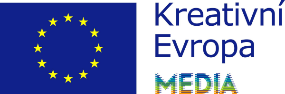 